Załącznik nr 1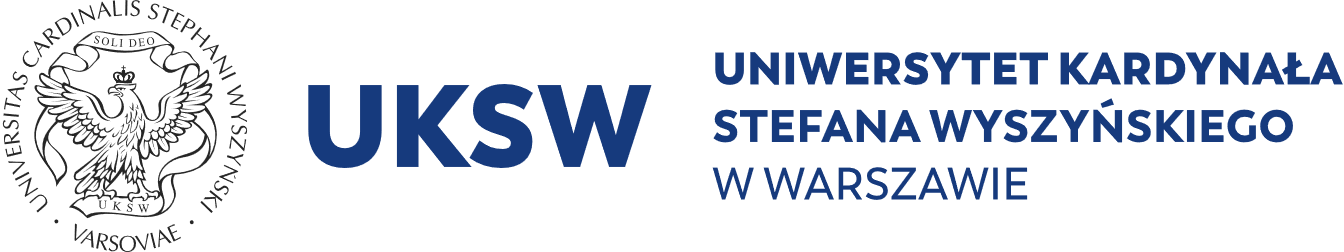 Formularz szacowania cenyNiniejszym składamy ofertę na „Usługa utrzymania czystości w obiektach na terenie UKSW w Warszawie”Dane Wykonawcy:Oferta dla:Uniwersytetu Kardynała Stefana Wyszyńskiego w Warszawie, z siedzibą przy ul. Dewajtis 5, 01-815 Warszawa…..............................................................................................(data i czytelny podpis uprawnionego przedstawiciela(i) Wykonawcy)Nazwa:Adres pocztowy:………………………………………………NIP:REGON:………………………………………………KRS/CEIDG: (numer)Osoba lub osoby wyznaczone do kontaktów:(imię, nazwisko, stanowisko/podstawa do reprezentacji)……………………………………………….Adres do korespondencji: ………………………………………………Telefon:Adres e-mail:………………………………………………………………………………………………CENA ZA WYKONANIE ZAMÓWIENIACena za sprzątanie 1 m² kompleksowego serwisu nocnego (7 lub 5 dni) w ramach zamówienia podstawowego (dot. obiektów na kampusie Dewajtis, Wóycickiego - z wyłączeniem Hali Sportowej)Kwota brutto: ......................... zł
Cena za sprzątanie 1 m² kompleksowego serwisu nocnego (5 dni) w ramach zamówienia podstawowego (dot. Hali Sportowej i Przedszkola)Kwota brutto: ......................... zł
Cena za 1 roboczogodzinę funkcjonowanie kompleksowego serwisu dziennego pn-pt i weekendowego sb-nd w ramach zamówienia podstawowego (1 rg)Kwota brutto: ......................... złCena za polimeryzację powierzchni 1 m² (dot. Bud. 19)Kwota brutto:………………………zł PRAWO OPCJICena za sprzątanie 1 m² kompleksowego serwisu dziennego w przewidzianym przez Zamawiającego prawie opcjiKwota brutto: ......................... złCena za 1 roboczogodzinę funkcjonowania kompleksowego serwisu dziennego (1 rg) w przewidzianym przez Zamawiającego prawie opcji
Kwota brutto: ......................... złCAŁKOWITA CENA ZA WYKONANIE ZAMÓWIENIACałkowita cena za realizację zamówienia w zakresie usługi dotyczącej sprzątania kompleksowego serwisu nocnego (7 lub 5 dni) w ramach zamówienia podstawowego (dot. obiektów na kampusie Dewajtis, Wóycickiego - z wyłączeniem Hali Sportowej i Przedszkola)Kwota brutto: ......................... złSposób obliczenia ceny: 
24.645,63 m2 x cena za sprzątanie 1m2 (określona w pkt. 1.1) x 22 miesiąceCałkowita cena za realizację zamówienia w zakresie usługi dotyczącej sprzątania kompleksowego serwisu nocnego (5 dni) w ramach zamówienia podstawowego (dot. Hali Sportowej i Przedszkola)Kwota brutto: ......................... złSposób obliczenia ceny: 
[1.766,99 m2 x cena za sprzątanie 1m2 (określona w pkt.1.2) x 22 miesiące] + 
[1.023,72 m2 x cena za sprzątanie 1m2 (określona w pkt.1.2) x 24 miesiące]Całkowita cena za realizację zamówienia w zakresie usługi dotyczącej sprzątania kompleksowego serwisu dziennego pn-pt i weekendowego sb-nd w ramach zamówienia podstawowego (1 rg)Kwota brutto: ......................... złSposób obliczenia ceny: 
21.240 x cena za 1 roboczogodzinę (określona w pkt. 1.3)Całkowita cena za realizację zamówienia w zakresie polimeryzacji powierzchni w okresie 24 miesięcy. Kwota brutto:…………………………złSposób obliczenia ceny:700,00 m2 x cena za polimeryzację 1m2 (określona w pkt. 1.4) x 2Całkowita cena za realizację zamówienia w zakresie opcji dotyczącej usługi sprzątania kompleksowego serwisu dziennego maksymalnie 1.000 m2 miesięcznieKwota brutto: ......................... złSposób obliczenia ceny: 
1.000 m2 x cena za sprzątanie 1m2 (określona w pkt. 2.1) x 24 miesiąceCałkowita cena za realizację zamówienia w zakresie opcji dotyczącej usługi sprzątania kompleksowego serwisu dziennego Hali Sportowej maksymalnie 20 razy w okresie 24 miesięcyKwota brutto: ......................... złSposób obliczenia ceny: 
241,83 m2 x cena za sprzątanie 1m2 (określona w pkt. 2.1) x 20Całkowita cena za realizację zamówienia w zakresie opcji dotyczącej usługi sprzątania kompleksowego serwisu dziennego maksymalnie 1.600 rg w okresie 24 miesięcyKwota brutto: ......................... złSposób obliczenia ceny: 
1.600 x cena za 1 roboczogodzinę (określona w pkt. 2.2)CAŁKOWITA WARTOŚĆ ZAMÓWIENIACałkowita cena za realizację zamówienia w okresie obowiązywania umowy: C(cena całkowita) = 3.1+3.2+3.3+3.4+3.5+3.6+3.7:Kwota brutto: ......................... złCena całkowita przedstawiona w pkt. 4.1  Formularza szacowania ceny obejmuje podział kosztów i zakładanego zysku wg następującego schematu:Procentowy udział w cenie całkowitej za realizację zamówienia kosztów materiałów, kosztów pośrednich innych kosztów z wyłączeniem wynagrodzeń ……………………%.Procentowy udział w cenie w cenie całkowitej za realizację zamówienia kosztów wynagrodzeń pracowników realizujących usługę …………………….%Procentowy udział zysku w cenie całkowitej za realizację zamówienia za realizację zamówienia …………………..%(Łącznie suma procentowych udziałów wskazana w pkt. 4.2 musi wynosić 100%)